Université de Biskra / Faculté des Sciences et Technologie / Département de Génie Civil et HydrauliqueFormation de 1ère année Master GC, Option : Structures  Matière : Projet de Construction Métallique /  Semestre 2 de l’année 2019-2020Thème :   ÉTUDE D’UN BATIMENT HALL en Charpente Métallique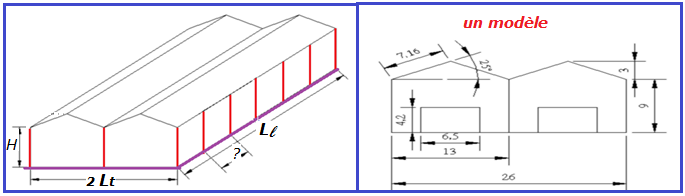 Groupe 3 : Var = variante de données pour chaque étudiantUniversité de Biskra / Faculté des Sciences et Technologie / Département de Génie Civil et HydrauliqueFormation de 1ère année Master GC, Option : Structures  Matière : Projet de Construction Métallique /  Semestre 2 de l’année 2019-2020Thème :   ÉTUDE D’UN BATIMENT HALL en Charpente MétalliqueGroupe 3 : Var = variante de données pour chaque étudiant Valeurs limites des déplacements :horizontal au sommet de poteau = H/150 flèche sous faîtage = L/200DonnéeDonnéeDonnéesymboleunitéValeur1Portée TransversalePortée TransversaleLtm2Longueur du Bâtiment Longueur du Bâtiment Llm3Hauteur sous toit Hauteur sous toit Hm4Pente de toiturePente de toitureP%5Hauteur de l’acrotèreHauteur de l’acrotèreLpm6Contrainte admissible du solContrainte admissible du solσsolbars  7 Isolation thermique exigée   (OUI / NON)Isolation thermique exigée   (OUI / NON)Isoth       OUI / NON  8Situation GéographiqueSituation GéographiqueVille9Nuance d’acier ; s’il n’y a pas à choisir !Nuance d’acier ; s’il n’y a pas à choisir !Acier  S .... 10 VentZoneZV 10 VentPression de référenceqrefN/m211 NeigeZoneZN11 NeigeCharge de référenceSkkN/m211 NeigeAltitudeAltmAutres : Terrain plat, porte sur pignon (3x3 m2), fenêtres sur longpan 4x (0.8 x 1.4 m2) …Autres : Terrain plat, porte sur pignon (3x3 m2), fenêtres sur longpan 4x (0.8 x 1.4 m2) …Autres : Terrain plat, porte sur pignon (3x3 m2), fenêtres sur longpan 4x (0.8 x 1.4 m2) …Autres : Terrain plat, porte sur pignon (3x3 m2), fenêtres sur longpan 4x (0.8 x 1.4 m2) …Autres : Terrain plat, porte sur pignon (3x3 m2), fenêtres sur longpan 4x (0.8 x 1.4 m2) …Autres : Terrain plat, porte sur pignon (3x3 m2), fenêtres sur longpan 4x (0.8 x 1.4 m2) …Donnée Sym-BôleVar91Var92Var93Var94Var95Var96Var97Var98Var99Var100Var101Var102Var1031Lt181515181815201520181618202Ll454032454036403645403645363H7.56.06.010.07.05.57.56.07107.56.084P121214101214101412121412105Lp0.800.60.80.500.800.60.80.800.86σsol1.62.23.11.52.23.12.03.01.63.21.11.52.57IsothnonouiOuinonouiOuiouiouiNonouiouinonOui8VilleSétifTizi-ouzouMilaBorjOranMsilaBéjaiaAlgerEl-EulmaBatnaMilaGuelmaBiskra9Acier27535527535523527523523535523535523535510 ZV10 qref11 ZN11 Sk11 Alt7805107001100705207060850620700900110DonnéeDonnéeDonnéesymboleunitéValeur1Portée TransversalePortée TransversaleLtm2Longueur du Bâtiment Longueur du Bâtiment Llm3Hauteur sous toit Hauteur sous toit Hm4Pente de toiturePente de toitureP%5Hauteur de l’acrotèreHauteur de l’acrotèreLpm6Contrainte admissible du solContrainte admissible du solσsolBars  7 Isolation thermique exigée   (OUI / NON)Isolation thermique exigée   (OUI / NON)Isoth       OUI / NON  8Situation GéographiqueSituation GéographiqueVille9Nuance d’acier ; s’il n’y a pas à choisir !Nuance d’acier ; s’il n’y a pas à choisir !Acier  S .... 10 VentZoneZV 10 VentPression de référenceqrefN/m211 NeigeZoneZN11 NeigeCharge de référenceSkkN/m211 NeigeAltitudeAltmAutres : Terrain plat, porte sur pignon (3x3 m2), fenêtres sur longpan 4x (0.8 x 1.4 m2) …Autres : Terrain plat, porte sur pignon (3x3 m2), fenêtres sur longpan 4x (0.8 x 1.4 m2) …Autres : Terrain plat, porte sur pignon (3x3 m2), fenêtres sur longpan 4x (0.8 x 1.4 m2) …Autres : Terrain plat, porte sur pignon (3x3 m2), fenêtres sur longpan 4x (0.8 x 1.4 m2) …Autres : Terrain plat, porte sur pignon (3x3 m2), fenêtres sur longpan 4x (0.8 x 1.4 m2) …Autres : Terrain plat, porte sur pignon (3x3 m2), fenêtres sur longpan 4x (0.8 x 1.4 m2) …Donnée Sym-bôleVar104Var105Var106Var107Var108Var109Var110Var111Var112Var113Var114Var115Var1161Lt152018152018181520181520182Ll364540364536454032454036483H6.07107.56.097.56.06.010.07.05.58.04P141212141214121412121412105Lp00.60.80.800.80.800.60.80.500.66σsol3.01.62.23.11.53.01.62.23.11.52.23.11.57IsothouinonouiouinonouinonOuiOuinonouiOuiNon8VilleBorj GuelmaBatnaMilaAlgerBiskraSétifOranMilaBorjBouiraMsilaBéjaia9Acier27535535523527523535535527523535535523510 ZV10 qref11 ZN11 Sk11 Alt8009509007008011085080700750450520120